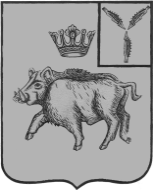 АДМИНИСТРАЦИЯБАРНУКОВСКОГО МУНИЦИПАЛЬНОГО ОБРАЗОВАНИЯБАЛТАЙСКОГО МУНИЦИПАЛЬНОГО РАЙОНА
САРАТОВСКОЙ ОБЛАСТИП О С Т А Н О В Л Е Н И Е                                с. БарнуковкаО внесении изменений в постановление администрации Барнуковского муниципальногообразования от 02.03.2020 №9 «Об утверждении Положения о контрактной системе в сфере закупок товаров, работ услуг для обеспечения муниципальных нужд  Барнуковскогомуниципального образования»     В соответствии с Федеральным законом от 02.07.2021 №360-ФЗ «О внесении изменений в отдельные законодательные акты Российской Федерации»,    руководствуясь Уставом Барнуковского муниципального образования Балтайского района Саратовской области, ПОСТАНОВЛЯЮ:    1. Внести в постановление администрации Барнуковского муниципального образования от 02.03.2020 №9 «Об утверждении Положения о контрактной системе в сфере закупок товаров, работ услуг для обеспечения муниципальных нужд  Барнуковского  муниципального образования» (с изменениями от 10.02.2023 №11)следующие изменения:       - 1.1. В приложении  к постановлению пункт 4.3.2. изложить в  следующей редакции:«Заказчик обязан осуществлять закупки у субъектов малого предпринимательства, социально ориентированных некоммерческих организаций в размере не менее чем двадцать пять процентов совокупного годового объема закупок, предусмотренного планом-графиком. При этом начальная (максимальная) цена контракта не должна превышать двадцать миллионов рублей.Осуществление данных закупок выполняется в соответствии с действующем законодательством.    2. Настоящее постановление вступает в силу со дня его обнародования.    3. Контроль за исполнением настоящего постановления оставляю за собой.Глава Барнуковскогомуниципального образования                                                             Д.А.Гущин